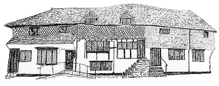 Midhurst Town CouncilRisk Management SchemeIntroductionMidhurst Town Council recognises the importance of managing risk related to all aspects the Town Council’s work and services.  This includes general day to day engagement with the work of the Town Council and the protection and use of monies received via the parish precept, grants and donations, and income from the Town Council’s Assets. This further includes ensuring that risks regarding the use of the Town Council’s assets remain at an acceptable level and that any remedial action required is taken at the earliest opportunity.  In order to limit risk, assessment of potential risks, are reviewed regularly and relevant information recorded, together with actions necessary to mitigate risk in so far as is possible. The Clerk and Responsible Financial Officer will ensure regular reviews take place including identifying newly acquired risk, and any actions either completed or to be considered are reported to Members who take ultimate responsibility for risk.InsuranceThe Town Council has insurance cover from a broker and insurance provider specialising in local councils.  Insurance cover is recognised as a vital part of the Town Council’s operation and provides support and financial recompense (current excess £250) should any issues occur.  The Clerk retains all policy details in electronic form, keeps the insurance broker updated regarding any newly acquired assets and contacts the broker for advice as required in connection with insurance related matters.  The summary of the policy provision is included in the appendix.Risk AssessmentsThis policy was reviewed by the Finance, Assets, Community and Environment Committeeon 9th October 2023 and will be further reviewed annually.Appendix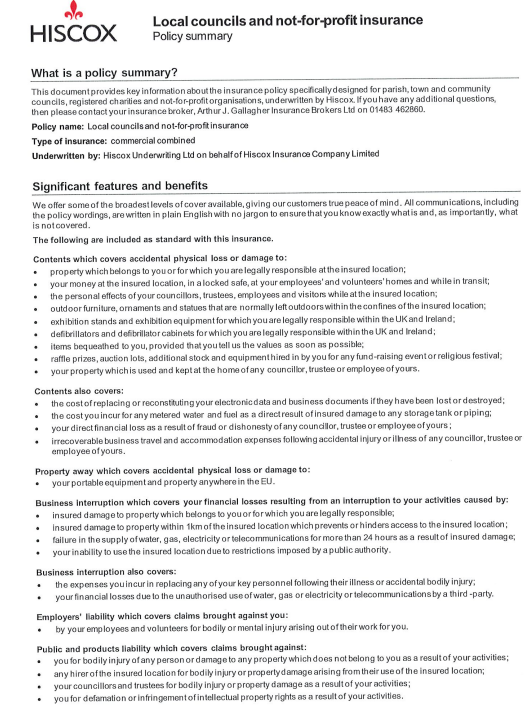 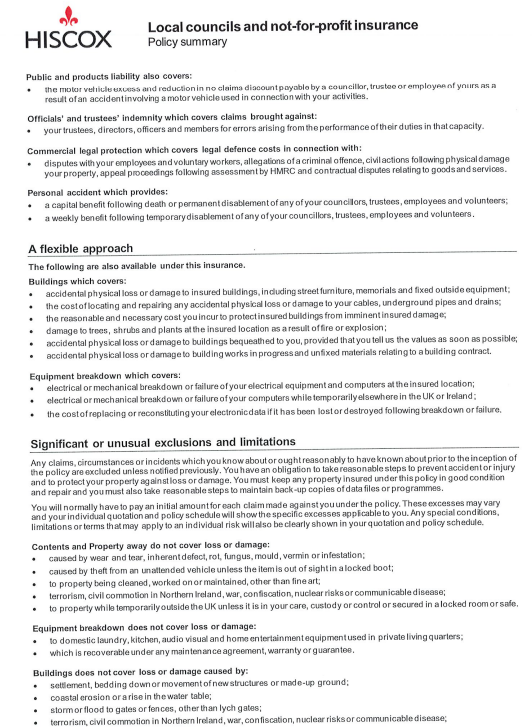 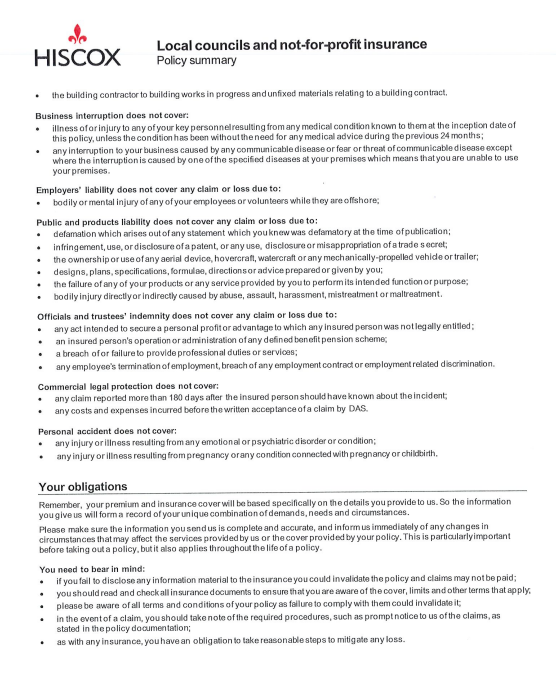 IDENTIFIED RISK DETAIL OF RISKRISK LEVELMITIGATION REVIEW REQUIREDAssets (see Asset Register) Assets (see Asset Register) Assets (see Asset Register) Assets (see Asset Register) Assets (see Asset Register) Town Council Offices, hall and Council ChamberDamage, and general wear and tear may occur and the building become unsafe for useLowBuilding inspected on a regular basis Weekly/monthly inspectionTown Council Offices, hall and Council ChamberFire could occurLowAppropriate variety of fire extinguisher placed around the building, and checked in accordance with regulations.Fire alarm system inspected six monthlyFire system checked weeklyAnnual InspectionsTown Council Offices, hall and Council ChamberFurniture may become unsafe over timeLowFurniture inspected on a regular basisWeekly/monthly inspectionTown Council Offices, hall and Council ChamberLack of hygiene particularly in the kitchenette and toilets and causing illness  Low Building cleaned twice a week and daily cleaning of kitchen items.  Appropriate sanitary bins in toilets which are regularly emptied.  Soap and paper towels always available Daily/weekly inspectionCemeteryPaths may deteriorate and vegetation growth may cause issues for safe walking Low Maintenance carried out on a regular basis Weekly/monthly inspectionRecreation Ground (Play and fitness equipment)Play and fitness equipment may become unsafe over timeMedium Checked at monthly inspection and full annual RoSPA inspection Monthly and annual inspectionRecreation Ground (Skatepark) Surface may become unsafe over timeLowCondition checked on a monthly basisMonthly InspectionPublic Benches/Picnic Benches (Recreation Ground, Cemetery, North Street, St Ann’s Hill) May become unsafe over time or come lose from their boltsLowChecked at monthly inspection Monthly InspectionNotice Boards and Information Boards (St Ann’s Hill, The Grange [external wall of building and within the curtilage of the building] and North Street.May become unsafe over timeLowChecked each time they are used (fortnightly) Regular InspectionSt Ann’s Hill Steps and handrails may become unsafe over time Low Checked at monthly inspection Monthly InspectionTrees (Recreation Ground, Cemetery, North Street, St Ann’s Hill)Tree may become unsafe over timeMediumTrees are regularly inspected and tree surgery carried out as necessaryMonthly Inspection Bus Shelter, (near Holmbush Store)May become unsafe over timeLowInspected annually to assess condition, and maintenance or replacement undertaken as requiredAnnual InspectionTelephone Box (North Street)Telephone box may become unsafe over timeLowChecked each time the notices are changed in the adjacent notice board although annually would be sufficientMonthly InspectionBins (Recreation Ground, Cemetery, and St Ann’s Hill) Decaying rubbish/broken glass could encourage vermin/could cause injury Low Regular emptying undertaken by MTC Groundman to ensure decaying/ dangerous rubbish is removedAdverse bin condition reported to Clerk by Groundman as necessary Planters, and Hanging Baskets (North Street, West Street, Rumbolds Hill, Church Hill, Red Lion Street, Knockhundred Row) May become unsafe over time LowChecked when watered and periodically during the winter months Regular InspectionSalt BinsMay become unsafe over time and are on the edge of the carriageway MediumChecked periodically and positioned in the safest locations for useRegular InspectionFinance (see Financial Regulations)Finance (see Financial Regulations)Finance (see Financial Regulations)Finance (see Financial Regulations)Finance (see Financial Regulations)Security of finances Potential for funds to be misappropriated LowThe Clerk and two authorised Councillors required for funds to be accessedAll bank statements and finance reports listing expenditure and income reviewed month by Finance, Assets, Community and Environment Committee by Finance Committee or full Parish Council  Financial Regulations, reviewed annually Management of finances Funds spent inappropriately LowSums allocated for spend are agreed by full Council and invoices paid by agreement of Finance Committee.  Finance file available for inspection at all full Parish Council meetings.Full records of all income and expenditure kept, Annual Audit completed.  Financial Regulations reviewed annuallyGeneral Health and Safety (Clerk/Councillors/Members of the Public)General Health and Safety (Clerk/Councillors/Members of the Public)General Health and Safety (Clerk/Councillors/Members of the Public)General Health and Safety (Clerk/Councillors/Members of the Public)General Health and Safety (Clerk/Councillors/Members of the Public)Various risks of injury associated with the work of the Parish Council Risk of injury LowThe Health and Safety Policy covers all aspects of potential risks associated with engagement with the work of the Parish Council.Policy reviewed annuallyVolunteer Events (see Health and Safety Policy)Volunteer Events (see Health and Safety Policy)Volunteer Events (see Health and Safety Policy)Volunteer Events (see Health and Safety Policy)Volunteer Events (see Health and Safety Policy)Public Events Risk of injuryLowAll public events are planned in advance, have specific risk assessments, correct PPE, First Aider present with first aid kit, availability of drinking water and bacteria wipes as a minimum.All risk assessments reviewed prior to task are part of planning and preparationPublic Events Lost Children/lost vulnerable adults Medium Lost point for children and vulnerable adults established at each event All risk assessments reviewed prior to task are part of planning and preparationVolunteer Tasks (Events)Risk of injury MediumAll volunteer tasks are planned in advance, have specific risk assessments, correct PPE, First Aider present with first aid kit, availability of drinking water and bacteria wipes as a minimum.All risk assessments reviewed prior to task are part of planning and preparationAdministration/Business Continuity Administration/Business Continuity Administration/Business Continuity Administration/Business Continuity Administration/Business Continuity Day to Day operation of the Town Council should Clerk leave unexpectedly Certain aspects of the operation are only known by the Clerk (particularly in relation to finance)LowDeputy Clerk and Events Officer could undertake the operation of the Council Notes to be prepared and reviewed regularlyWebsite Management should Events Officer leave unexpectedly Currently the Events Officer is responsible for website maintenance LowIn event of the Events Officer’s absence, the Clerk could take control and follow notesProcess to be reviewed as necessaryMaintenance of outside areas should Groundman leave unexpectedly Currently the Groundman is responsible for maintenance of outside areasLowExternal contractor would be employed as necessaryProcess to be reviewed as necessaryAllocation and marking of Graves/Ashes Plots should Groundman leave unexpectedlyCurrently the Groundman is responsible for the allocation and marking of Graves/Ashes Plots LowIn the event of the Groundman’s absence, the Clerk or Events Officer would allocate and mark Graves/Ashes PlotsProcess to be reviewed as necessaryChairman leaves unexpectedly  Chairman has specific duties and responsibilities MediumVice-Chairman to take this role up and another Councillor will be required to volunteer for the role of Vice-Chairman (and confirmed by vote) up until next Annual Parish MeetingProcess to be reviewed as necessaryVice-Chairman leaves unexpectedly  Vice-Chairman supports the ChairmanMediumAnother Councillor will be required to volunteer for this role (and confirmed by vote) up until next Annual Parish MeetingProcess to be reviewed as necessaryLone Working Lone Working Lone Working Lone Working Lone Working Incident occurring whilst the Clerk or Councillors lone working Clerk/Councillors more vulnerable when lone working LowLone-working Policy to be prepared Policy reviewed annually